ФГБОУ ВПО «Алтайский государственный университет»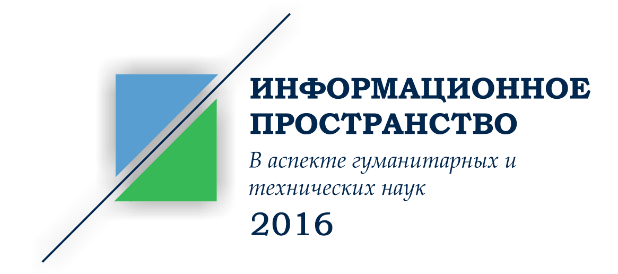 Физико-технический факультетФакультет массовых коммуникаций, филологии и политологииНаучное студенческое общество АлтГУПервое ИНФОРМАЦИОННОЕ ПИСЬМОУважаемые коллеги! Физико-технический факультет, факультет массовых коммуникаций, филологии и политологии, Научное студенческое общество Алтайского государственного университета приглашают принять участие в V Междисциплинарной межвузовской конференции студентов, магистрантов и аспирантов «ИНФОРМАЦИОННОЕ ПРОСТРАНСТВО В АСПЕКТЕ ГУМАНИТАРНЫХ И ТЕХНИЧЕСКИХ НАУК – 2016»Конференция состоится 24 ноября 2016 года по адресу: г. Барнаул, ул. Димитрова, 66 (корпус «Д» Алтайского государственного университета). К участию в конференции приглашаются студенты, магистранты и аспиранты вузов. В рамках конференции состоится конкурсный отбор лучших докладов (1, 2, 3 места). Все докладчики получат сертификаты участников конференции. По результатам конференции планируется выпуск сборника материалов конференции (информация о правилах подготовки публикаций будет размещена во втором информационном письме).Секции конференции:Секция 1. Информационное пространство: инновации, технологии, безопасность.Секция 2. Информационное пространство и личность в условиях медиатизации (языковые, философские, культурологические, психологические аспекты).Заявки принимаются до 15 ноября 2016 г. на портале Ломоносов (ссылка: http://lomonosov-msu.ru/rus/event/3910/. В случае проблем с регистрацией на портале, отправить заявку на адрес inf.space@ya.ru.  (см. Приложение).Контакты Оргкомитета конференции:Научное студенческое общество ФТФ АлтГУ: Филин Яков Александрович(jacob.filin@gmail.com  тел.+7-913-230-59-48). ауд. 408 «К».Научное студенческое общество ФМКФиП АлтГУ: Морозова Яна Сергеевна(yams97@mail.ru тел. +7-913-363-83-82) ПРИЛОЖЕНИЕУсловия участияУчастником конференции может стать: студент, магистрант, аспирант высшего учебного заведения. Оплата проезда, проживания и питания иногородних студентов – за счет командирующей стороны. Оргкомитет бронирует места для проживания иногородних участников в гостинице в соответствии с их заявкой (ориентировочная стоимость проживания в 3-х местном номере от 550 руб. в сутки). Для участия в конференции необходимо в указанный в информационном письме срок зарегистрироваться на портале Ломоносов (ссылка: http://lomonosov-msu.ru/rus/event/3910/ ) В случае проблем с регистрацией на портале, отправить заявку на адрес inf.space@ya.ru. Название файла заявки дается по фамилии и инициалам заявителя (например, ИвановАА).Заявка на участие в V Междисциплинарной межвузовской конференции«ИНФОРМАЦИОННОЕ ПРОСТРАНСТВО В АСПЕКТЕ ГУМАНИТАРНЫХ И ТЕХНИЧЕСКИХ НАУК - 2016»Заявка на участие в V Междисциплинарной межвузовской конференции«ИНФОРМАЦИОННОЕ ПРОСТРАНСТВО В АСПЕКТЕ ГУМАНИТАРНЫХ И ТЕХНИЧЕСКИХ НАУК - 2016»Фамилия, Имя, Отчество участникаУчебное заведение, факультет, курсПочтовый адресСекцияТема докладаКонтактный телефонЕ-mailДля иногородних участников:Для иногородних участников:Нуждаетесь ли в гостинице (да; нет)Даты прибытия и отъезда